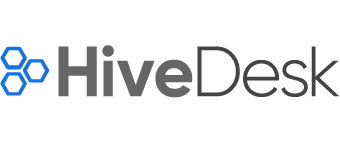 Note: Don't fill the Total hours, Amount earned columns and Weekly total rows as these cells use formulas to calculate hours and cost based on the Hourly rate, Regular hours, and Overtime hours.Start date:End date:Employee name:Manager name:Hourly Rate ($)DAYDateStart timeEnd timeRegular hoursOvertime hoursTotal hoursAmount earnedMondayTuesdayWednesdayThursdayFridayTotal hours for the weekTotal hours for the weekTotal hours for the weekTotal hours for the weekAmount Earned in the weekAmount Earned in the weekAmount Earned in the weekAmount Earned in the weekEmployee signature:Employee signature:Employee signature:Employee signature:Supervisor signature:Supervisor signature:Supervisor signature:Supervisor signature: